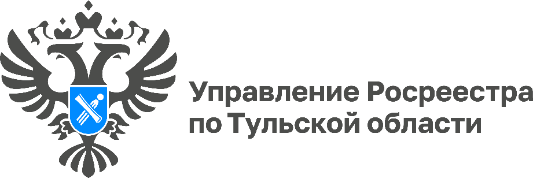 В ЕГРН внесены сведения о 128 границах придорожных полос автомобильных дорог Филиалом ППК «Роскадастр» по Тульской области в Единый государственный реестр недвижимости (ЕГРН) внесены сведения о 128 границах придорожных полос автомобильных дорог.Придорожные полосы автомобильных дорог относятся к зонам с особыми условиями использования территории.«Придорожная полоса служит, в первую очередь, самим участникам дорожного движения. Благодаря ее существованию улучшаются условия по содержанию, эксплуатации и ремонту автомобильных дорог, развивается дорожная инфраструктура», - пояснила директор филиала ППК «Роскадастр» по Тульской области Светлана Васюнина.В реестр недвижимости внесены сведения о 128 границах придорожных полос автомобильных дорог, среди них: - придорожная полоса автомобильной дороги общего пользования регионального значения М-2 «Крым» старого направления - 71:00-6.1398;- придорожная полоса автомобильной дороги общего пользования регионального значения «М-4 «Дон» Москва - Воронеж - Ростов-на-Дону - Краснодар – Новороссийск» – Новомосковск - 71:00-6.1402;- придорожная полоса автомобильной дороги общего пользования регионального значения Кашира - Серебряные Пруды - Кимовск - Узловая, расположенной в границах Кимовского района Тульской области - 71:11-6.764;- придорожная полоса автомобильной дороги общего пользования регионального значения Егорьевск - Коломна - Кашира - Ненашево, расположенной в границах Заокского района Тульской области - 71:00-6.1397;- придорожная полоса автомобильной дороги общего пользования регионального значения Рязань - Ряжск - Александр Невский - Данков – Ефремов - 71:08-6.1069.Земельные участки в пределах придорожных полос у их собственников, владельцев, пользователей и арендаторов не изымаются. Граждане земельных участков, расположенным в пределах придорожной полосы, обладают правами предусмотренными законодательством. Однако это не должно противоречить особому режиму использования таких земельных участков и налагает на собственника определенные обязательства. Владелец должен следить за состоянием подобного участка, допускать всевозможные инспекции и проверки, спрашивать согласия уполномоченного органа на возведение любых объектов в пределах придорожной полосы.